Mellan hyrestagare och undertecknad nyttjanderättsinnehavare har följande hyresavtal ingåtts för båtplats XXX enligt nedanstående villkor.HyrestagareNamn: Adress:Postadress:Telefon:E-post: Båtuppgifter	Motorbåt	Segelbåt	Motorseglare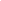 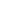 Längd: xx m	Bredd: xx m	 Vikt: xx kg	  Djupgående: xx mBåtens namn: 		 Båttyp:Försäkringsbolag:		Försäkringsnummer:Villkor och omfattningBåtplatsnummer: XXXTidsperiod. 20XX-XX-XX - - 20XX-XX-XXHyresavgiften för båtplatsen uppgår till  XXXX kr per tidsperiod. Utestående betalning innebär att avtalet kan sägas upp av nyttjanderättsinnehavaren med omedelbar verkan.Hyrestagare skall gå nattvakt i hamnen enligt tilldelat vaktpass i ILBKS vaktlista för säsongen 20XX. Vaktdatum 20XX-XX-XX. Vid händelse av utebliven vakt debiteras hyrestagaren ILBKs vaktavgift. Hyrestagaren är skyldig att följa ILBKs hamnförordning, miljöplan, vaktinstruktion och ev andra föreskrifter som ILBK fastställt.Hyrestagare är skyldig att tillse att båten är försäkrad i samband med nyttjande av båtplatsen   Hyrestagare erhåller X styck grindnyckel med id XXXX som återlämnas vid upphörande av hyresavtalet.Detta avtal har upprättats i två likadana avtal, varav parterna erhållit var sitt.Datum:		Datum:Nyttjanderättsinnehavare	Hyrestagare